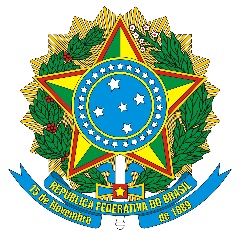 MINISTÉRIO DA EDUCAÇÃOINSTITUTO FEDERAL DE EDUCAÇÃO, CIÊNCIA E TECNOLOGIA DE SÃO PAULOCÂMPUS SÃO PAULOPORTARIA Nº SPO.0XX, DE XX DE XXXXX DE 202XAltera a Comissão de Elaboração e Implementação do Projeto Pedagógico (CEICs) do curso Técnico em Xxxxxxxx Integrado ao Ensino Médio do Câmpus São PauloO DIRETOR GERAL DO CÂMPUS SÃO PAULO DO INSTITUTO FEDERAL DE EDUCAÇÃO, CIÊNCIA E TECNOLOGIA DE SÃO PAULO, no uso da competência que lhe confere a Portaria nº 2.452/IFSP, de 08/04/2021, e de acordo com a Portaria IFSP n° 2.582, de 17/07/2020, resolve:Art.1º ALTERAR, a partir desta data, a Portaria n° SPO.xxx, de xx/xx/202x, também alterada pelas Portarias nº SPO.xxx, de xx/xx/202x e SPO.xxx, de xx/xx/202x, que trata(m) da designação e alterações da Comissão de Elaboração e Implementação do Projeto Pedagógico (CEIC) do curso Técnico em Xxxxxxxx Integrado ao Ensino Médio do Câmpus São Paulo. Art.2º DISPENSAR o(a) servidor(a)/discente Axxxxxx, membro representante xxxxxxxx, da referida comissão. Art.3º INCLUIR o(a) servidor(a)/discente Xxxxxxx, como membro representante xxxxxx, na referida comissão.Art.4º MANTER a validade da comissão até xx/xx/202xx, que passa a ter a seguinte formação: Presidente – Axxxxxxx  (a presidência é do(a) coordenador(a) do curso)Docentes da Área Técnica - 1) Cxxxxxxxx ;2) Cxxxxxxx; 3) Dxxxxxxxx; e 4) Dxxxxxxxx  (mínimo 4 nomes)Representantes das áreas de conhecimento do Ensino Médio  - Linguagens (1): Cxxxxxxxxxx; Matemática (1): Fxxxxxxxxx; Ciências da Natureza (1): Gxxxxxxxxxx e; Ciências Humanas (1): MxxxxxxxxxPedagogo(a) ou Técnico(a) em Assuntos Educacionais - Cxxxxxxxxxx(1 nome)Representante da Coordenadoria de Extensão – Axxxxxxxxxx (1 nome)Representante da Diretoria de Pesquisa – Fxxxxxxxxx (1 nome)Representante da Comunidade Externa – Fxxxxxxxxx  (1 nome)Representantes Discente – xxxxx e xxxxxxx (se o curso estiver em implementação, não precisa), (se o curso estiver em andamento, são necessários dois nomes)Alberto Akio ShigaPARA EMISSÃO DE PORTARIA ENVIAR PARA O GABINETE DA DIREÇÃO GERAL  E-MAIL (gabinete.spo@ifsp.edu.br) OU PROCESSO SUAP (GDG-SPO) COM AS SEGUINTES INFORMAÇÕES:  - OS NOMES DOS MEMBROS QUE SERÃO ALTERADOS E O MOTIVO DA INCLUSÃO/DISPENSA/SUBSTITUIÇÃO;- SUAS RESPECTIVAS REPRESENTAÇÕES DE ACORDO COM A PORTARIA IFSP N° 2.582, DE 17/07/2020;- CASO HAJA TROCA DA PRESIDÊNCIA, INFORMAR SE O MEMBRO DISPENSADO SERÁ MANTIDO(A) NA COMISSÃO E SOB QUAL REPRESENTAÇÃO.- SERÃO ACEITOS APENAS OS PEDIDOS ENCAMINHADOS PELO RESPECTIVO DIRETOR DO DEPARTAMENTO/SETOR DO INDICADO DA INCLUSÃO/DISPENSA/SUBSTITUIÇÃO E ANUÊNCIA DOS DIRETORES DOS DEPARTAMENTOS DE ELÉTRICA, MECÂNICA E INFORMÁTICA E TURISMO.PRAZO PARA EMISSÃO E ASSINATURA DA PORTARIA: 72 HORAS ÚTEIS. 